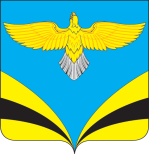            Администрация 						сельского поселения  Преполовенка 		           муниципального района Безенчукский		          Самарской области					 Центральная ул., 53, с. Преполовенка, 446222				 тел.: 89376444641 e-mail: adm-prepol2017 @yandex.ru						     ОКПО 79170024, ОГРН 1056362024840ИНН 6362012537, КПП 636201001	с.ПреполовенкаО подготовке проекта изменений в Генеральный план сельского поселения Преполовенка муниципального района Безенчукский Самарской областиВ соответствии с частью 2 статьи 24 Градостроительного кодекса Российской Федерации, Федеральным законом от 06.10.2003 № 131-ФЗ «Об общих принципах организации местного самоуправления в Российской Федерации», руководствуясь Уставом сельского поселения Преполовенка муниципального района Безенчукский Самарской области, Администрация сельского поселения ПреполовенкаПОСТАНОВЛЯЕТ:Подготовить проект изменений в Генеральный план сельского поселения Преполовенка муниципального района Безенчукский Самарской области, утвержденный решением Собрания представителей сельского поселения Преполовенка муниципального района Безенчукский Самарской области от 30.10.2013 № 81/39, в части изменения границы населенного пункта или границ населенных пунктов с целью исключения их пересечения с границами земельных участков, границами муниципальных образований, иных препятствий для внесения сведений о границах населенных пунктов в ЕГРН (далее – проект изменений в Генеральный план).Утвердить порядок и сроки проведения работ по подготовке изменений в Генеральный план в соответствии с приложением № 1 к настоящему постановлению.Заинтересованные лица вправе представить свои письменные предложения по проекту изменений в Генеральный план в течение 10 (десяти) дней со дня опубликования настоящего постановления по адресу: 446222, Самарская область, Безенчукский район, с.Преполовенка, ул. Центральная, 53, либо по адресу электронной почты: adm- prepol2017@yandex.ruНастоящее постановление вступает в силу со дня его официального опубликования.Опубликовать настоящее постановление в газете «Вестник сельского поселения Преполовенка» и разместить на официальном сайте администрации сельского поселения Преполовенка по адресу: http://prepolovenka.ruКонтроль  за исполнением настоящего постановления оставляю за собой.          Глава сельского поселения          Преполовенка                                                                       В.Б.Васильев                           Приложение № 1к постановлению Администрации сельского поселения Преполовенка муниципального района Безенчукский Самарской области от «» января 2020года № Порядок и сроки проведения работ по подготовке проекта изменений в генеральный план сельского поселения Преполовенка муниципального района Безенчукский Самарской области (далее также – проект изменений в генеральный план) ПОСТАНОВЛЕНИЕ  ПРОЕКТ             от                  года              № ____№МероприятияИсполнительСроки проведения работ1.Разработка проекта изменений в генеральный план Исполнитель по контракту До 25.07.20202.Размещение изменений в генеральный план во ФГИС ТП Администрация сельского поселенияДо 27.07.20203.Согласование проекта изменений в генеральный  план с уполномоченными органами государственной власти Администрация сельского поселенияДо 01.11.20204.Проведение общественных обсуждений или публичных слушаний по проекту изменений в генеральный план Администрация сельского поселения До 01.11.20205.Доработка проекта изменений в генеральный план с учетом замечаний, поступивших по результатам согласования с уполномоченными органами, а также по результатам публичных слушанийИсполнитель по контрактуДо 01.11.20206.Утверждение проекта изменений в генеральный план Собрание представителей сельского поселения До 02.11.20207.Опубликование утверждённых изменений в генеральный план Глава сельского поселения В течение 10 дней со дня утверждения изменений в генеральный план